Purpose of AwardTo honor an employee, owner or principal of a PIA member agency who is under the age of 40 or a member of a PIA affiliate Young Insurance Professionals association.Judging CriteriaNominees are judged on their:Professional experience and educationInvolvement in the insurance industryPromotion of PIAInvolvement in community affairsAnything else that demonstrates the candidate is an outstanding Young Insurance Professional (YIP) and an asset to his or her agency and clients.A PIA member or a PIA state or regional affiliate association must nominate the PIA National Young Insurance Professional (YIP) of the Year. The nominee must be an employee, owner, or principal of a PIA member agency to be eligible. In states where the PIA affiliate has a Young Insurance Professionals association, there is no age cut-off, however, the nominee must be a member of that association. In states where there is no PIA-affiliated Young Insurance Professionals association, the nominee must be under the age of 40 on the nomination deadline.Entries must be received at PIA by Monday, April 15, 2024. PrizeWinner will be awarded a $1,000 cash prize and recognized via a PIA press release and online video.How to Submit Your NominationComplete this form on your computer by entering information in each form field (i.e. CANDIDATE’S NAMES, TITLE, etc.). You can use your mouse, the TAB key or the arrow keys to move between fields. The amount of space for answers will expand as you type. There is unlimited space for answers to each question.Save the completed form as a PDF file and email it to awards@pianational.org. You are encouraged to provide supplemental materials to support your nomination. Email all supplemental materials to awards@pianational.org. Entries and supplemental materials will not be returned.If you have any questions, contact Sade Hale at awards@pianational.org. Sponsored by: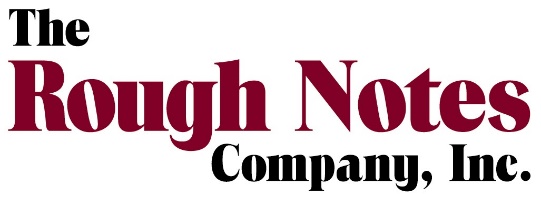 Nominee’s InformationCandidate’s Name:*      *Please list name exactly as it should appear on an award trophy.Title:      Designations:      Length of Time in Industry:      Date of Birth:      Agency Name:      Street Address:      City:        State:        Zip:      Phone:      	Fax:      Email:      Web Site:      Date Agency Established:      Number of Personnel:      % of Commercial Business:      % of Personal Business:      Sponsor Information(Complete One)When typing your answers below, the amount of space for answers will expand as you type. There is unlimited space for answers to each question.A. Professional Experience, Education, Awards1. Current position, date started, responsibilities.2. Previous positions.3. List all designations achieved and any awards received.4. Describe the level of professionalism and engagement the candidate has with companies represented.B. Insurance Industry Involvement1. List professional insurance organizations to which candidate belongs, including honorary (include dates).2. List offices held.3. List committee appointments and describe contributions to committees.4. Other experience in insurance and/or other business affairs (include dates).C. Promotion of PIA1. How many insurance professionals have joined PIA as a result of the candidate’s recruiting efforts?2. Has the candidate served as an instructor for any PIA educational programs (state, regional or nation-al)? If yes, please list (include dates).3. Does the candidate display the PIA logo on business cards, letterhead, advertising, etc. (show examples)?D. Community Affairs InvolvementList contributions made in serving public, e.g. charitable, business, community, religious, civic/governmental, etc. (include dates).E. OtherPlease note anything else which makes this candidate an outstanding Young Insurance Professional. Examples include unique aptitudes, characteristics or abilities that set him/her apart; something the candidate has done to improve some aspect of his/her agency; an example of how the candidate has served his/her clients in a unique or extraordinary way; instances in which the candidate has spoken or written about insurance; etc.1. If sponsor is a PIA member agent:2. If sponsor is a PIA state/regional affiliate association:Sponsor’s Name:      Association Name:      Agency Name:      Contact:      Phone:      Phone:      